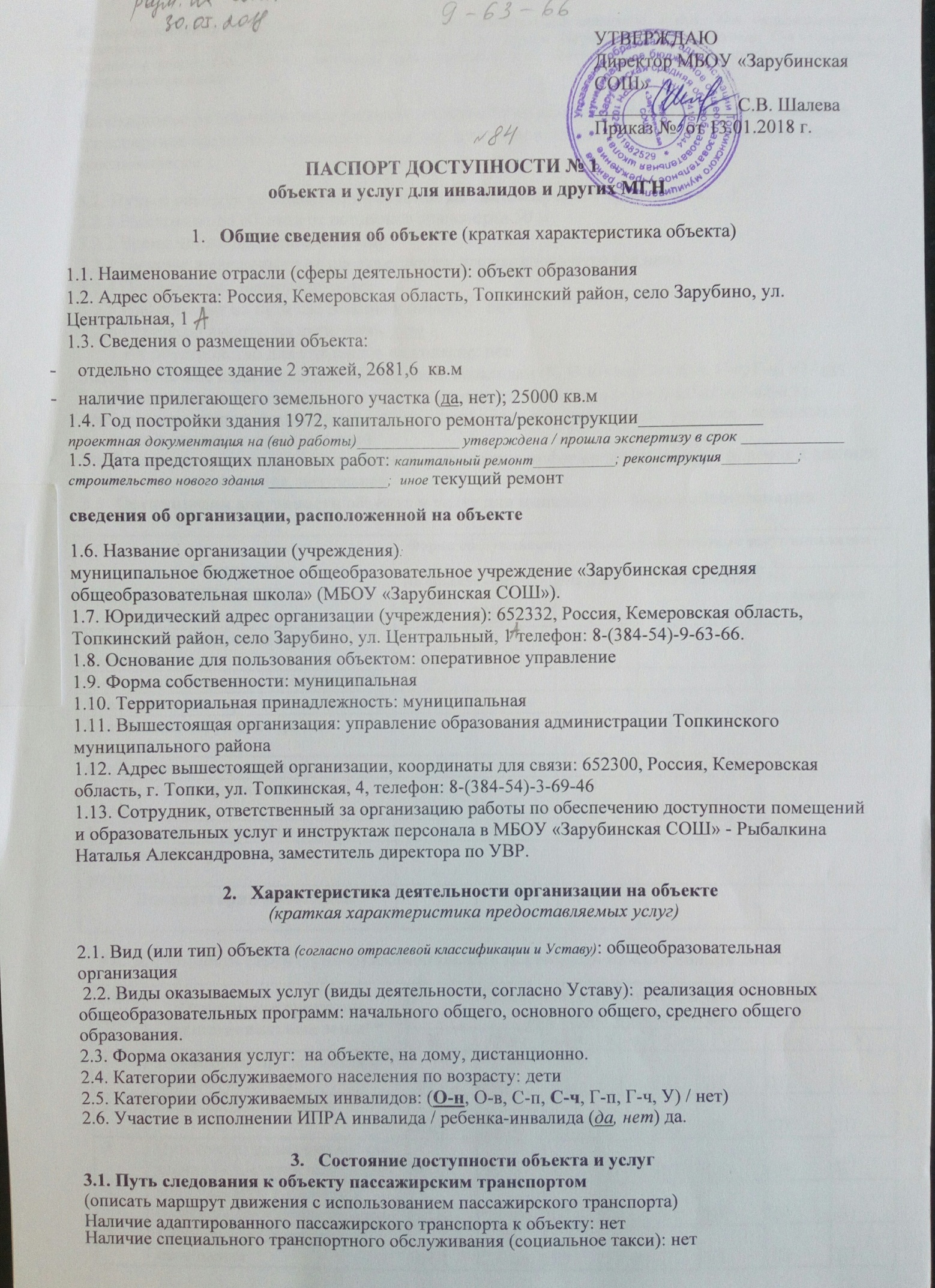 К -передвигающиеся на коляске; О-нарушения опорно-двигательного аппарата, в т.ч.: О-н -поражениенижних конечностей; О-в - поражение верхних конечностей; С-п - полное нарушение зрения (слепота); С-ч - частичное нарушение зрения; Г-п – полное нарушение слуха (глухота); Г-ч - частичное нарушение – слуха; У – нарушения умственного развитияНеобходимые организационные решения: обустройство площадки для возможности посадки в транспортное средство и высадки из него перед входом в здание, в том числе с использованием кресла-коляски3.2. Путь к объекту от ближайшей остановки пассажирского транспорта:3.2.1 Расстояние до объекта от остановки транспорта 50 м3.2.2 Время движения (пешком) 2 мин3.2.3 Наличие выделенного от проезжей части пешеходного пути (да,нет)3.2.4 Перекрестки:  нерегулируемые3.2.5 Информация на пути следования к объекту:  нет3.2.6 Перепады высоты на пути: есть, нетИх обустройство для инвалидов на коляске: нет3.2.7 Обеспечена индивидуальная мобильность инвалидам (К, О-н, О-в, С-п, С-ч, Г-п, Г-ч, У) / нет3.2.8 Организовано сопровождение на пути движения инвалидам (К,О-н,О-в,С-п,С-ч,Г-п,Г-ч,У) – организовано силами сотрудников школы – дежурного администратора, учителя,  социального педагога и классных руководителей. Необходимые организационные решения: размещение информации на пути следования к зданию: акустическая, тактильная, визуальная. 3.3. Организация доступности объекта и услуг для инвалидов – форма обслуживания3.4. Доступность структурно-функциональных зон объекта на «13» января 2018г.*ДП-доступно полностью (барьеры отсутствуют, требования нормативно-технических документов выполнены);ДУ-им - доступно условно с обеспечением индивидуальной мобильности техническими решениями (отклонения от нормативно-технических документов согласованы с представителем общественного объединения инвалидов);ДУ-пп - доступно условно с помощью персонала (согласовано с общественным объединением инвалидов);ВНД – временно недоступно(имеются существенные барьеры, на момент обследования не устранены)3.5. Состояние доступности объекта и услуг (итоговое заключение) на «___» января 2018 г.*Для соответствующих категорий инвалидов: ДП - доступно полностью; ДЧ – доступно частично; ДУ-им - доступно условно с обеспечением индивидуальной мобильности; ДУ-пп - доступно условно с помощью персонала на объекте; ДУ-дом –доступно условно с предоставлением услуг на дому(ином месте пребывания инвалида); ДУ-дистант–доступно условно с предоставлением услуг дистанционно; ВНД – временно недоступноПримечание: Информация о состоянии доступности объекта и услуг на момент обследования отражаетсяна сайте организации, а по приоритетным объектам - также на карте доступности3.6. Объект является приоритетным (да,нет) ________________________________________Указать, когда включен в реестр приоритетных объектов (_________ год), в целевую программу (_________ год)3.7. Дата размещения (актуализации) информации на сайте и карте доступности ______ 2018 г.Управленческое решение (по обеспечению доступности объектов и услуг)4.1. Работы по обеспечению доступности объекта и предоставляемых услуг*Срок завершения 1 этапа, контроля его исполнения и актуализации информации на сайте организации и карте доступности январь 2018 года2 этап (отложенные мероприятия)*- подробно мероприятия представлены в «дорожной карте объекта» от ____________ 2018 г.4.2. Для принятия решения о выполнении работ на объекте требуется/не требуется:согласование работ с надзорными органами (в сфере проектирования и строительства,архитектуры, охраны памятников, другое) не требуетсятехническая экспертиза не требуетсяразработка проектно-сметной документации не требуетсясогласование с вышестоящей организацией (с собственником объекта) не требуетсязаключение дополнительного соглашения с арендодателем не требуетсярассмотрение на (наименование координирующего органа в сфере обеспечения доступной среды для инвалидов) не требуетсяиное: материальные средства4.3. Работы, требующие обязательного согласования с полномочным представителемобщественного объединения инвалидов (пункт1.1и пункт2.1раздела4.1):Согласованы без замечаний	Дата «____» ____________ 20____ г.Согласованы с замечаниями и предложениями	Дата «____» ____________ 20____ г.(прилагаются к «дорожной карте» объекта)Замечания устранены	Дата «____» ____________ 20____ г.Не согласованы. Необходимо согласовать до	Дата «____» ____________ 20____ г.Особые отметкиИнформация о доступности объекта и предоставляемых услуг размещена на:Сайте организации (адрес) ПРИЛОЖЕНИЯ к Паспорту доступности объекта и услуг:Результаты обследования на предмет доступности объекта и услуг от 13.01.2018 г.План мероприятий по поэтапному повышению уровня доступностидля инвалидов объекта и предоставляемых услуг («дорожная карта») от 18.01.2018 г.Маршрут (схема) движения инвалидов и других МГН на объекте 1 листФотографии (структурно-функциональных зон и элементов объекта) 5 штукМатериалы уполномоченных организаций по осуществлению контроля и надзора________________________________________________________________________________Наименование документа и выдавшей его организации, датаМатериалы (заключения) иных организаций по вопросам доступности объекта и услуг________________________________________________________________________________(сертификаты системы добровольной сертификации, документы общественного контроля и проч.)7. Другое ________________________________________________________________________(например, Вкладыш в Паспорт доступности – при повторном обследовании, в т.ч. контрольном)Комиссия, проводившая обследование и составление Паспорта доступностиПредседатель:	Рыбалкина Наталья  Александровна, заместитель  директора по УВРЧлены комиссии:__________________ Шалев Владимир Анатольевич, преподаватель-организатор ОБЖ __________________ Агапитов Борис Владимирович, завхоз МБОУ «Зарубинская СОШ»__________________ Федосенко Елена Петровна, социальный педагогПриложение 1к Паспорту доступности объекта и услуг  № 1Дата обследования _____________ 2018 г.Результаты обследования на предмет доступности объекта и услуг для инвалидов и других МГНмуниципального бюджетного общеобразовательного учреждения «Зарубинская средняя общеобразовательная школа» (МБОУ «Зарубинская СОШ»)Кемеровская область, Топкинский район, село Зарубино, ул. Центральная, 1План мероприятий по поэтапному повышению уровня доступностидля инвалидов объекта и предоставляемых услуг («дорожная карта» объекта)муниципального бюджетного общеобразовательного учреждения «Зарубинская средняя общеобразовательная школа»Кемеровская область, Топкинский район, село Зарубино, ул. Центральная, 1- мероприятия, указанные в п. 3 раздела I (при наличии отклонений от действующих, обязательных к исполнению, требований нормативно-технических документов) и в п. 1раздела II, подлежат обязательному согласованию с полномочным представителем общественного объединения инвалидовСОГЛАСОВАНОПредставитель общественного объединения инвалидов______________________________________________________________________Название организации___________________________________ (__________________________________)Фамилия, Имя, ОтчествоКоординаты для связиДата согласования «_____» _____________ 20____ г.Согласовано без замечаний / с замечаниями (ненужное зачеркнуть)Замечания и предложения со стороны представителя ООИ***:________________________________________________________________________________________________________________________________________________________________________________________________________________________________________________________________________________________________________________________________________________________________________________________________________________________________________________________________________________________________________________________- может быть приложено в виде Акта согласования или Акта разногласийКатегория инвалидовФорма обслуживания – способ предоставления услуг инвалидам –Форма обслуживания – способ предоставления услуг инвалидам –Форма обслуживания – способ предоставления услуг инвалидам –Форма обслуживания – способ предоставления услуг инвалидам –Форма обслуживания – способ предоставления услуг инвалидам –Категория инвалидовНа объекте – по варианту:На объекте – по варианту:На домуДистанционноНе организованоКатегория инвалидов«А»*«Б»**На домуДистанционноНе организованоК (передвигающиеся на креслах-колясках)+О-н (поражение нижних конечностей)++ О-в (поражение верхних конечностей)+С-п (полное нарушение зрения–слепота)+С-ч (частичное нарушение зрения)+Г-п (полное нарушение слуха–глухота)+Г-ч (частичное нарушение слуха)+У (нарушения умственного развития)++Все категории инвалидов№№Основные структурно-Состояние доступности, в том числе дляСостояние доступности, в том числе дляСостояние доступности, в том числе дляСостояние доступности, в том числе дляСостояние доступности, в том числе дляСостояние доступности, в том числе дляСостояние доступности, в том числе дляСостояние доступности, в том числе дляп \пОсновные структурно-основных категорий инвалидовосновных категорий инвалидовосновных категорий инвалидовосновных категорий инвалидовосновных категорий инвалидовосновных категорий инвалидовосновных категорий инвалидовп \пфункциональные зоны**основных категорий инвалидовосновных категорий инвалидовосновных категорий инвалидовосновных категорий инвалидовосновных категорий инвалидовосновных категорий инвалидовосновных категорий инвалидовфункциональные зоны**КО-нО-вС-пС-чГ-пГ-чУКО-нО-вС-пС-чГ-пГ-чУ1Территория, прилегающая кзданию (участок)ДПДПДПДПДПДПДПДП2Вход (входы) в зданиеВНДДУ ппДПДУ ппДПДПДПДП3Путь (пути) движения внутриздания (в т.ч. пути эвакуации)ВНДДУ ппДПДУ ппДПДПДПДП4Зона целевого назначения(целевого посещения объекта)ВНДДУ ппДПДУ ппДПДПДПДП5Санитарно-гигиеническиепомещенияВНДДУ ппДПДУ ппДПДПДПДП6Система информации и связи(на всех зонах)ДУ-имДПДПДУ ппДПДПДПДП7Пути движения к объекту(от остановки транспорта)ДПДПДПДУ ппДПДПДПДПКатегория инвалидовКатегория инвалидовКО-нО-вС-пС-чГ-пГ-чУВсекатегорииСостояние доступности наСостояние доступности наДУ-дистан.ДУ-дистан.ДПДУ ппДПДПДПДПмомент обследованиямомент обследованияОжидаемое состояние доступности объекта и услуг после выполнения работ:Ожидаемое состояние доступности объекта и услуг после выполнения работ:Ожидаемое состояние доступности объекта и услуг после выполнения работ:Ожидаемое состояние доступности объекта и услуг после выполнения работ:Ожидаемое состояние доступности объекта и услуг после выполнения работ:Ожидаемое состояние доступности объекта и услуг после выполнения работ:Ожидаемое состояние доступности объекта и услуг после выполнения работ:Ожидаемое состояние доступности объекта и услуг после выполнения работ:Ожидаемое состояние доступности объекта и услуг после выполнения работ:Ожидаемое состояние доступности объекта и услуг после выполнения работ:1этапа (неотложных работ)ДУппДУппДУ-домДП2этапа (отложенных работ)ДП3этапа (итоговых работ)ДПДПДПДПДПЭтапы и виды работ по обеспечениюЭтапы и виды работ по обеспечениюВозможныйОжидаемый результат доступности поОжидаемый результат доступности поОжидаемый результат доступности поОжидаемый результат доступности поОжидаемый результат доступности поОжидаемый результат доступности поОжидаемый результат доступности поОжидаемый результат доступности поОжидаемый результат доступности поЭтапы и виды работ по обеспечениюЭтапы и виды работ по обеспечениюВозможныйкатегориям МГН (отметить знаком плюс+)категориям МГН (отметить знаком плюс+)категориям МГН (отметить знаком плюс+)категориям МГН (отметить знаком плюс+)категориям МГН (отметить знаком плюс+)категориям МГН (отметить знаком плюс+)категориям МГН (отметить знаком плюс+)категориям МГН (отметить знаком плюс+)категориям МГН (отметить знаком плюс+)Этапы и виды работ по обеспечениюЭтапы и виды работ по обеспечениюрезультаткатегориям МГН (отметить знаком плюс+)категориям МГН (отметить знаком плюс+)категориям МГН (отметить знаком плюс+)категориям МГН (отметить знаком плюс+)категориям МГН (отметить знаком плюс+)категориям МГН (отметить знаком плюс+)категориям МГН (отметить знаком плюс+)категориям МГН (отметить знаком плюс+)категориям МГН (отметить знаком плюс+)доступности объекта и услугрезультаткатегориям МГН (отметить знаком плюс+)категориям МГН (отметить знаком плюс+)категориям МГН (отметить знаком плюс+)категориям МГН (отметить знаком плюс+)категориям МГН (отметить знаком плюс+)категориям МГН (отметить знаком плюс+)категориям МГН (отметить знаком плюс+)категориям МГН (отметить знаком плюс+)категориям МГН (отметить знаком плюс+)доступности объекта и услугдоступностиКО-нО-вС-пС-чГ-пГ-чУдоступностиКО-нО-вС-пС-чГ-пГ-чУ1 этап (неотложные мероприятия)1 этап (неотложные мероприятия)1.1 Обеспечение доступа к месту (местам)1.1 Обеспечение доступа к месту (местам)ДУ-пппредоставления услуги (услуг) на объектепредоставления услуги (услуг) на объектепредоставления услуги (услуг) на объекте++путем оказания работниками организацийпутем оказания работниками организацийпутем оказания работниками организацийпомощи с согласованием с ООИпомощи с согласованием с ООИпомощи с согласованием с ООИ1.2 Организация предоставления услуг1.2 Организация предоставления услугДУ-дом+инвалидам по месту жительства (на дому)инвалидам по месту жительства (на дому)инвалидам по месту жительства (на дому)1.3 Организация предоставления услуг1.3 Организация предоставления услугДУ-инвалидам в дистанционном форматеинвалидам в дистанционном форматеинвалидам в дистанционном форматеДистан.2.1 Создание условий индивидуальнойДУ-иммобильности для самостоятельногопередвижения инвалидов по объекту, в т.ч. кместам предоставления услуг (по варианту+«А» / «Б») с согласованием с ООИ; путемприобретения технических средств адаптации (иинформации), проведения ремонтных работ2.2 Обеспечение доступности объекта путёмвыполнения ремонтных работ иприобретения технических средств адаптации(и информации) с соблюдением требованийнормативно-технических документов впроектировании и строительстве2.2.1 По варианту «А»ДП   2.2.2 По варианту «Б»  ДЧСрок завершения 2 этапа, контроля его исполнения и актуализации информации на сайте организации и карте доступности сентябрь2018 годаСрок завершения 2 этапа, контроля его исполнения и актуализации информации на сайте организации и карте доступности сентябрь2018 годаСрок завершения 2 этапа, контроля его исполнения и актуализации информации на сайте организации и карте доступности сентябрь2018 годаСрок завершения 2 этапа, контроля его исполнения и актуализации информации на сайте организации и карте доступности сентябрь2018 годаСрок завершения 2 этапа, контроля его исполнения и актуализации информации на сайте организации и карте доступности сентябрь2018 годаСрок завершения 2 этапа, контроля его исполнения и актуализации информации на сайте организации и карте доступности сентябрь2018 годаСрок завершения 2 этапа, контроля его исполнения и актуализации информации на сайте организации и карте доступности сентябрь2018 годаСрок завершения 2 этапа, контроля его исполнения и актуализации информации на сайте организации и карте доступности сентябрь2018 годаСрок завершения 2 этапа, контроля его исполнения и актуализации информации на сайте организации и карте доступности сентябрь2018 годаСрок завершения 2 этапа, контроля его исполнения и актуализации информации на сайте организации и карте доступности сентябрь2018 года3этап(итоговые мероприятия)3этап(итоговые мероприятия)3этап(итоговые мероприятия)3этап(итоговые мероприятия)3этап(итоговые мероприятия)3этап(итоговые мероприятия)3этап(итоговые мероприятия)3этап(итоговые мероприятия)3этап(итоговые мероприятия)3этап(итоговые мероприятия) 3.Создание условий для беспрепятственного       доступа инвалидов к объекту и предоставляемым в нем услугам  3.1 По варианту «А» ДП++  3.2 По варианту «Б» ДЧ++Срок завершения 3 этапа, контроля его исполнения и актуализации информации на сайте организации и карте доступности _____________ годаСрок завершения 3 этапа, контроля его исполнения и актуализации информации на сайте организации и карте доступности _____________ годаСрок завершения 3 этапа, контроля его исполнения и актуализации информации на сайте организации и карте доступности _____________ годаСрок завершения 3 этапа, контроля его исполнения и актуализации информации на сайте организации и карте доступности _____________ годаСрок завершения 3 этапа, контроля его исполнения и актуализации информации на сайте организации и карте доступности _____________ годаСрок завершения 3 этапа, контроля его исполнения и актуализации информации на сайте организации и карте доступности _____________ годаСрок завершения 3 этапа, контроля его исполнения и актуализации информации на сайте организации и карте доступности _____________ годаСрок завершения 3 этапа, контроля его исполнения и актуализации информации на сайте организации и карте доступности _____________ годаСрок завершения 3 этапа, контроля его исполнения и актуализации информации на сайте организации и карте доступности _____________ годаСрок завершения 3 этапа, контроля его исполнения и актуализации информации на сайте организации и карте доступности _____________ года№п/пСтруктурно-функциональныезоны и элементыЗначимые барьерыдля инвалидов и МГН* (физические, информационные,организационные)Предложения по созданию условий доступности объекта и услуг (до реконструкции/ капитального ремонта):Предложения по созданию условий доступности объекта и услуг (до реконструкции/ капитального ремонта):Состояние доступностисоответствующей зоныСостояние доступностисоответствующей зоныСостояние доступностисоответствующей зоны№п/пСтруктурно-функциональныезоны и элементыЗначимые барьерыдля инвалидов и МГН* (физические, информационные,организационные)Неотложные мероприятия(1 этап)Отложенные мероприятия(2 этап)на моментобследованияпосле1-гоэтапапосле2-гоэтапа1Территория, прилегающая кзданию- Вход (входы) на территорию- Путь (пути)движения натерритории- Лестница(наружная)- Автостоянка ипарковка1.1 Отсутствует автостоянка для инвалидов1.1 Обустройство площадки для возможной посадки в транспортное средство и высадке из него перед входом в здание, в том числе с использованием кресла - коляскиК      ДЧО-н  ДЧО-в  ДЧС-п  ДЧС-ч  ДЧГ-п  ДЧГ-ч  ДЧУ     ДПК     ДПО-н ДПО-в ДЧС-п ДУппС-ч ДПГ-п ДУппГ-ч ДПУ    ДПК      ДПО-н  ДПО-в  ДПС-п  ДПС-ч  ДПГ-п  ДПГ-ч  ДПУ     ДП2Вход в здание- Лестница(наружная)- Входная площадка(перед дверью)- Дверь (входная)- Тамбур2.1 Отсутствие пандуса2.1 Оборудовать вход для передвижения К, Он2.1 Обустройство пандуса2.2 Приобретение технических средств адаптации: акустических, тактильных, визуальныхК   ДЧО-н  ДЧО-в ДЧС-п ДЧС-ч ДПГ-п ДЧГ-ч ДЧУ    ДПК     ДУппО-нДУппО-в ДПС-пДУппС-ч ДУГ-пДУппГ-чДУппУ     ДПК       ДПО-н   ДПО-в  ДПС-п  ДПС-ч  ДПГ-п  ДПГ-ч  ДПУ     ДП3Пути движения внутри здания- Коридор (вестибюль, зона ожидания, галерея)- Лестница (внутри здания)- Дверь- Пути эвакуации (в т.ч. зоны безопасности)3.1 Отсутствие лифта3.2 Узкие дверные проемы3.1 Постройка лифта3.2 Расширение дверных проемовК    ВНДО-нВНДО-в  ДУппС-п  ДЧ ппС-чДПГ-п  ДЧ ппГ-ч  ДЧ ппУ   ДПК    ДУ ппО-н  ДУ ппО-в  ДПС-п  ДУС-ч  ДПГ-п  ДУГ-ч  ДПУ   ДПК     ДП О-нДПО-вДУппС-пДУппС-ч ДПГ-пДУппГ-чДПУ   ДП4Зоны целевого назначения здания- Кабинетная форма обслуживания- Зольная форма обслуживания- Прилавочная форма обслуживания- Форма обслуживания с перемещением по маршруту- Кабина индивидуального обслуживанияЖилые помещенияМеста приложения труда4.1 Отсутствие лифта4.2 Узкие дверные проемы4.3. Отсутствие сурдопереводчика4.4. Отсутствие персонала, работающего с учащимися Сп4.1 Постройка лифта4.2 Расширение дверных проемов4.3 Подготовка сурдопереводчика4.4. Подготовка педагогического персонала для работы с СпК     ВНДО-н ВНДО-в  ДУС-п  ДУ ппС-ч ДУ ппГ-п  ДПГ-ч  ДПУ  ДПК   ДУ ппО-н ДУ ппО-в  ДПС-п  ДУ ппС-ч  ДПГ-п  ДПГ-ч  ДПУ  ДПК     ДП О-н ДПО- ДПС-пДПС-ч ДПГ-пДПГ-чДПУ  ДП5Санитарно-гигиеническиепомещения- Туалетная комната- Бытовая комната(гардеробная)5.1Отсутствие информации: визуальная, тактильная, акустическая5.1Размещение визуальной информации5.1 Размещение тактильной и  акустической информацииК       ДПО-н   ДПО-в  ДУппС-п   ДУппС-ч ДПГ-п  ДПГ-ч  ДПУ     ДПК     ДПО-нДПО-в ДУппС-п ДУппС-ч   ДПГ-п ДПГ-ч ДПУ    ДПК     ДПО-н ДПО-в ДУппС-п ДПС-ч ДПГ-п ДПГ-ч ДПУ    ДП6Системаинформации наобъекте- комплексность- единообразие инепрерывность- оповещение очрезвычайныхситуациях.Сайт организации6.1 Отсутствие информации6.2 Отсутствие визуального сигнала оповещения при ЧС6.3 Отсутствие информации на сайте6.1 Размещение информации на стенде и на сайте6.1 Устройство визуального  оповещения при ЧСК      ДПО-н   ДПО-в   ДПС-п   ДЧС-ч  ДУ ппГ-п   ДЧГ-ч  ДУ ппУ     ДПК    ДПО-н ДПО-в ДПС-п ДПС-ч ДПГ-п ДПГ-ч ДПУ    ДПК    ДПО-н ДПО-в ДПС-п ДПС-ч ДПГ-п ДПГ-ч ДПУ    ДП7Пути движения кобъекту отостановки7.1 Отсутствие информации на путиследования к зданию: акустическая, тактильная, визуальная7.1 Размещение информации напути следования к зданию (акустическая, тактильная,визуальная)К      ДЧО-н  ДЧО-в  ДЧС-п  ДЧС-ч  ДЧГ-п  ДЧГ-ч  ДЧУ     ДЧК  ДПО-н  ДПО-в  ДПС-п   ДПС-ч  ДПГ-п   ДПГ-ч   ДПУ     ДПК    ДПО-нДПО-в ДПС-п ДПС-ч ДПГ-п ДПГ-ч ДПУ    ДПСостояние доступности объекта и услуг для инвалидов и др. МГНКО-нО-нО-вС-пС-чГ-пГ-чУ- на момент обследованияДУ-дистДУ-дистДУ-дистДУдомДЧДПДПДПДУдом- после неотложных мероприятий (1-го этапа работ)- после отложных мероприятий (2-го этапа работ)ДП- после капитального ремонта / реконструкции (3-го этапа работ)ДПДПДПДПДПДППриложение 2к Паспорту доступности объекта и услуг  № 1Приложение 2к Паспорту доступности объекта и услуг  № 1Приложение 2к Паспорту доступности объекта и услуг  № 1Приложение 2к Паспорту доступности объекта и услуг  № 1Приложение 2к Паспорту доступности объекта и услуг  № 1Приложение 2к Паспорту доступности объекта и услуг  № 1Приложение 2к Паспорту доступности объекта и услуг  № 1Дата формирования «__» _________ 2018 г.Дата формирования «__» _________ 2018 г.Дата формирования «__» _________ 2018 г.Дата формирования «__» _________ 2018 г.Дата формирования «__» _________ 2018 г.Дата формирования «__» _________ 2018 г.Дата формирования «__» _________ 2018 г.СОГЛАСОВАНОуправлением образования Топкинского муниципального района___________________Т.Н. СмыковаУТВЕРЖДЕНОДиректор школы С.В. Шалева приказом МБОУ «Зарубинская СОШ»№№№№КатегорииКатегорииКатегорииКатегорииСрокСрокДокумент, которымДокумент, которымПримечаниеПримечаниеп/пп/пНаименование мероприятийНаименование мероприятийМГНМГНМГНМГНисполненияисполненияпредусмотренопредусмотрено(дата(дата(в соответствии со ст. 15 федерального закона №181-ФЗ в редакции закона(в соответствии со ст. 15 федерального закона №181-ФЗ в редакции закона(буквенное(буквенное(буквенное(буквенное(и этап(и этаписполнение мероприятияисполнение мероприятияконтроля иконтроля и№419-ФЗ и отраслевых порядков доступности объектов и услуг)№419-ФЗ и отраслевых порядков доступности объектов и услуг)обозначение)обозначение)обозначение)обозначение)работы*)работы*)(источник(источникрезультат)результат)финансирования)финансирования)I. СОЗДАНИЕ УСЛОВИЙ ДЛЯ БЕСПРЕПЯТСТВЕННОГО ДОСТУПА ИНВАЛИДОВ К ОБЪЕКТУ и предоставляемым в нем услугамI. СОЗДАНИЕ УСЛОВИЙ ДЛЯ БЕСПРЕПЯТСТВЕННОГО ДОСТУПА ИНВАЛИДОВ К ОБЪЕКТУ и предоставляемым в нем услугамI. СОЗДАНИЕ УСЛОВИЙ ДЛЯ БЕСПРЕПЯТСТВЕННОГО ДОСТУПА ИНВАЛИДОВ К ОБЪЕКТУ и предоставляемым в нем услугамI. СОЗДАНИЕ УСЛОВИЙ ДЛЯ БЕСПРЕПЯТСТВЕННОГО ДОСТУПА ИНВАЛИДОВ К ОБЪЕКТУ и предоставляемым в нем услугамI. СОЗДАНИЕ УСЛОВИЙ ДЛЯ БЕСПРЕПЯТСТВЕННОГО ДОСТУПА ИНВАЛИДОВ К ОБЪЕКТУ и предоставляемым в нем услугамI. СОЗДАНИЕ УСЛОВИЙ ДЛЯ БЕСПРЕПЯТСТВЕННОГО ДОСТУПА ИНВАЛИДОВ К ОБЪЕКТУ и предоставляемым в нем услугамI. СОЗДАНИЕ УСЛОВИЙ ДЛЯ БЕСПРЕПЯТСТВЕННОГО ДОСТУПА ИНВАЛИДОВ К ОБЪЕКТУ и предоставляемым в нем услугамI. СОЗДАНИЕ УСЛОВИЙ ДЛЯ БЕСПРЕПЯТСТВЕННОГО ДОСТУПА ИНВАЛИДОВ К ОБЪЕКТУ и предоставляемым в нем услугамI. СОЗДАНИЕ УСЛОВИЙ ДЛЯ БЕСПРЕПЯТСТВЕННОГО ДОСТУПА ИНВАЛИДОВ К ОБЪЕКТУ и предоставляемым в нем услугамI. СОЗДАНИЕ УСЛОВИЙ ДЛЯ БЕСПРЕПЯТСТВЕННОГО ДОСТУПА ИНВАЛИДОВ К ОБЪЕКТУ и предоставляемым в нем услугамI. СОЗДАНИЕ УСЛОВИЙ ДЛЯ БЕСПРЕПЯТСТВЕННОГО ДОСТУПА ИНВАЛИДОВ К ОБЪЕКТУ и предоставляемым в нем услугамI. СОЗДАНИЕ УСЛОВИЙ ДЛЯ БЕСПРЕПЯТСТВЕННОГО ДОСТУПА ИНВАЛИДОВ К ОБЪЕКТУ и предоставляемым в нем услугамI. СОЗДАНИЕ УСЛОВИЙ ДЛЯ БЕСПРЕПЯТСТВЕННОГО ДОСТУПА ИНВАЛИДОВ К ОБЪЕКТУ и предоставляемым в нем услугамI. СОЗДАНИЕ УСЛОВИЙ ДЛЯ БЕСПРЕПЯТСТВЕННОГО ДОСТУПА ИНВАЛИДОВ К ОБЪЕКТУ и предоставляемым в нем услугам11Разработка проектно-сметной документации (для строительства /Разработка проектно-сметной документации (для строительства /реконструкции / капитального ремонта объекта) в соответствии среконструкции / капитального ремонта объекта) в соответствии сВсе категорииВсе категорииВсе категорииВсе категориивыполненовыполненотребованиями нормативно-технических документов в сферетребованиями нормативно-технических документов в сфереВсе категорииВсе категорииВсе категорииВсе категориитребованиями нормативно-технических документов в сферетребованиями нормативно-технических документов в сфере(3 этап)(3 этап)обеспечения доступности (по варианту «А» / «Б»)обеспечения доступности (по варианту «А» / «Б»)(3 этап)(3 этап)обеспечения доступности (по варианту «А» / «Б»)обеспечения доступности (по варианту «А» / «Б»)22Осуществление строительства / реконструкции / капитальногоОсуществление строительства / реконструкции / капитальногоВсе категорииВсе категорииВсе категорииВсе категорииобластной бюджетобластной бюджетремонта объекта (по варианту «А» / «Б»)ремонта объекта (по варианту «А» / «Б»)Все категорииВсе категорииВсе категорииВсе категории(3 этап)(3 этап)ремонта объекта (по варианту «А» / «Б»)ремонта объекта (по варианту «А» / «Б»)(3 этап)(3 этап)33Создание условий индивидуальной мобильности дляСоздание условий индивидуальной мобильности дляГ-чГ-чГ-чГ-чобластной бюджетобластной бюджетсамостоятельного передвижения инвалидов по объекту, в томсамостоятельного передвижения инвалидов по объекту, в том(2 этап)(2 этап)числе к местам предоставления услуг (по варианту «А» / «Б»)числе к местам предоставления услуг (по варианту «А» / «Б»)(2 этап)(2 этап)числе к местам предоставления услуг (по варианту «А» / «Б»)числе к местам предоставления услуг (по варианту «А» / «Б»)3.13.1По территории объектаПо территории объекта3.1.13.1.1Ремонтные работы: обустройство площадкиРемонтные работы: обустройство площадки К, О-н К, О-н К, О-н К, О-н (2 этап) (2 этап)муниципальный бюджетмуниципальный бюджет3.1.23.1.2Приобретение технических средств адаптации:Приобретение технических средств адаптации: Г-ч Г-ч Г-ч Г-ч (2 этап) (2 этап)муниципальный бюджетмуниципальный бюджет3.23.2По входу в зданиеПо входу в здание3.2.13.2.1Ремонтные работы: пандус, устройство для автоматического открывания дверейРемонтные работы: пандус, устройство для автоматического открывания дверейК, О-н, О-вК, О-н, О-вК, О-н, О-вК, О-н, О-в (3 этап) (3 этап)областной бюджетобластной бюджет3.2.23.2.2Приобретение технических средств адаптации: акустических, тактильных, визуальныхПриобретение технических средств адаптации: акустических, тактильных, визуальныхСч, Сn, Гч, ГnСч, Сn, Гч, ГnСч, Сn, Гч, ГnСч, Сn, Гч, Гn(3 этап)(3 этап)муниципальный бюджетмуниципальный бюджет3.33.3По путям движения в зданииПо путям движения в здании3.3.13.3.1Ремонтные работы: лифтРемонтные работы: лифтК, О-нК, О-нК, О-нК, О-н (3 этап) (3 этап)областной бюджетобластной бюджет3.3.23.3.2Приобретение технических средств адаптации: лестничный подъёмник Приобретение технических средств адаптации: лестничный подъёмник К,   о-НК,   о-НК,   о-НК,   о-Н(3 ЭТАП)(3 ЭТАП)областной бюджетобластной бюджет3.43.4По зоне оказания услугПо зоне оказания услуг3.4.13.4.1Ремонтные работы: расширение дверных проемовРемонтные работы: расширение дверных проемовК, О-нК, О-нК, О-нК, О-н (3 этап) (3 этап)областной бюджетобластной бюджет3.4.23.4.2Приобретение технических средств адаптации: звукоусиливающие средства в местах полученных услугПриобретение технических средств адаптации: звукоусиливающие средства в местах полученных услугГ-чГ-чГ-чГ-ч (3 этап) (3 этап)областной бюджетобластной бюджет3.53.5По санитарно-гигиеническим помещениямПо санитарно-гигиеническим помещениям3.5.13.5.1Ремонтные работы:Ремонтные работы:3.5.23.5.2Приобретение технических средств адаптации: сенсорный смеситель, локтевой специализированный смесительПриобретение технических средств адаптации: сенсорный смеситель, локтевой специализированный смесительО-вО-вО-вО-в(3 этап)(3 этап)муниципальный бюджетмуниципальный бюджет3.63.6По системе информации -По системе информации -Сч, Сn, Гч, ГnСч, Сn, Гч, ГnСч, Сn, Гч, ГnСч, Сn, Гч, Гn(3 этап)(3 этап)муниципальный бюджетмуниципальный бюджетобеспечение информации на объекте с учетом нарушенийобеспечение информации на объекте с учетом нарушенийфункций и ограничений жизнедеятельности инвалидов (акустической, тактильной, визуальной)функций и ограничений жизнедеятельности инвалидов (акустической, тактильной, визуальной)3.6.13.6.1Надлежащее размещение оборудования и носителей информацииНадлежащее размещение оборудования и носителей информации (1 этап) (1 этап) внебюджетные средства внебюджетные средства(информационного стенда, информационных знаков, таблиц, схем,(информационного стенда, информационных знаков, таблиц, схем,Все категорииВсе категорииВсе категорииВсе категориивывесок) с соблюдением формата (размер, контрастность),вывесок) с соблюдением формата (размер, контрастность),Все категорииВсе категорииВсе категорииВсе категориивывесок) с соблюдением формата (размер, контрастность),вывесок) с соблюдением формата (размер, контрастность),единства и непрерывности информации на всем объектеединства и непрерывности информации на всем объекте3.6.23.6.2Дублирование необходимой звуковой и зрительной информации, аДублирование необходимой звуковой и зрительной информации, аСССС (2 этап) (2 этап)муниципальный бюджетмуниципальный бюджеттакже надписей, знаков и иной текстовой и графическойтакже надписей, знаков и иной текстовой и графическойССССтакже надписей, знаков и иной текстовой и графическойтакже надписей, знаков и иной текстовой и графическойинформации знаками, выполненными рельефно-точечныминформации знаками, выполненными рельефно-точечнымшрифтом Брайля, а также объемными изображениямишрифтом Брайля, а также объемными изображениями3.6.33.6.3Обеспечение допуска собаки-проводника на объект и организация для нее места ожиданияОбеспечение допуска собаки-проводника на объект и организация для нее места ожиданияСС(1 этап)(1 этап)(1 этап)Январь 2018Январь 20183.6.43.6.4Обеспечение системы оповещения о чрезвычайных ситуациях иОбеспечение системы оповещения о чрезвычайных ситуациях иВсе категорииВсе категории(3 этап)(3 этап)(3 этап)областной бюджетобластной бюджетэвакуации с учетом особенностей восприятияэвакуации с учетом особенностей восприятияВсе категорииВсе категорииэвакуации с учетом особенностей восприятияэвакуации с учетом особенностей восприятия3.6.53.6.5Развитие средств и носителей информации (информационно-Развитие средств и носителей информации (информационно-Все категорииВсе категории (1 этап) (1 этап) (1 этап) январь январьдиспетчерской службы, инфо-киоска, памяток): инфо- киоскдиспетчерской службы, инфо-киоска, памяток): инфо- киоскВсе категорииВсе категориидиспетчерской службы, инфо-киоска, памяток): инфо- киоскдиспетчерской службы, инфо-киоска, памяток): инфо- киоск201820183.73.7По путям движения к объектуПо путям движения к объекту3.7.13.7.1Организация предоставления информации гражданам о наличииОрганизация предоставления информации гражданам о наличииВсе категорииВсе категорииадаптированного транспорта к объектуадаптированного транспорта к объектуВсе категорииВсе категории(1 этап)(1 этап)(1 этап)адаптированного транспорта к объектуадаптированного транспорта к объекту(1 этап)(1 этап)(1 этап)3.7.23.7.2Организационные мероприятия по решению вопроса доступностиОрганизационные мероприятия по решению вопроса доступностипути к объекту от ближайшей остановки пассажирскогопути к объекту от ближайшей остановки пассажирскогоВсе категорииВсе категории(1 этап)(1 этап)(1 этап)транспортатранспорта(1 этап)(1 этап)(1 этап)транспортатранспортаII. ОБЕСПЕЧЕНИЕ УСЛОВИЙ ДОСТУПНОСТИ УСЛУГ, ПРЕДОСТАВЛЯЕМЫХ ОРГАНИЗАЦИЕЙII. ОБЕСПЕЧЕНИЕ УСЛОВИЙ ДОСТУПНОСТИ УСЛУГ, ПРЕДОСТАВЛЯЕМЫХ ОРГАНИЗАЦИЕЙII. ОБЕСПЕЧЕНИЕ УСЛОВИЙ ДОСТУПНОСТИ УСЛУГ, ПРЕДОСТАВЛЯЕМЫХ ОРГАНИЗАЦИЕЙII. ОБЕСПЕЧЕНИЕ УСЛОВИЙ ДОСТУПНОСТИ УСЛУГ, ПРЕДОСТАВЛЯЕМЫХ ОРГАНИЗАЦИЕЙII. ОБЕСПЕЧЕНИЕ УСЛОВИЙ ДОСТУПНОСТИ УСЛУГ, ПРЕДОСТАВЛЯЕМЫХ ОРГАНИЗАЦИЕЙII. ОБЕСПЕЧЕНИЕ УСЛОВИЙ ДОСТУПНОСТИ УСЛУГ, ПРЕДОСТАВЛЯЕМЫХ ОРГАНИЗАЦИЕЙII. ОБЕСПЕЧЕНИЕ УСЛОВИЙ ДОСТУПНОСТИ УСЛУГ, ПРЕДОСТАВЛЯЕМЫХ ОРГАНИЗАЦИЕЙII. ОБЕСПЕЧЕНИЕ УСЛОВИЙ ДОСТУПНОСТИ УСЛУГ, ПРЕДОСТАВЛЯЕМЫХ ОРГАНИЗАЦИЕЙII. ОБЕСПЕЧЕНИЕ УСЛОВИЙ ДОСТУПНОСТИ УСЛУГ, ПРЕДОСТАВЛЯЕМЫХ ОРГАНИЗАЦИЕЙII. ОБЕСПЕЧЕНИЕ УСЛОВИЙ ДОСТУПНОСТИ УСЛУГ, ПРЕДОСТАВЛЯЕМЫХ ОРГАНИЗАЦИЕЙII. ОБЕСПЕЧЕНИЕ УСЛОВИЙ ДОСТУПНОСТИ УСЛУГ, ПРЕДОСТАВЛЯЕМЫХ ОРГАНИЗАЦИЕЙ1**1**Обеспечение доступа к месту предоставления услуги наОбеспечение доступа к месту предоставления услуги наОбеспечение доступа к месту предоставления услуги наобъектепутем оказания работниками организации помощиобъектепутем оказания работниками организации помощиобъектепутем оказания работниками организации помощиинвалидам в преодолении барьеров, мешающих получению имиинвалидам в преодолении барьеров, мешающих получению имиинвалидам в преодолении барьеров, мешающих получению ими К, О-н К, О-н К, О-н (1 этап) (1 этап) внебюджетные средства внебюджетные средства январьуслуг на объекте, в том числе с сопровождением инвалидов,услуг на объекте, в том числе с сопровождением инвалидов,услуг на объекте, в том числе с сопровождением инвалидов,2018имеющих стойкие расстройства функции зрения иимеющих стойкие расстройства функции зрения иимеющих стойкие расстройства функции зрения исамостоятельного передвижения (К, О, С)самостоятельного передвижения (К, О, С)самостоятельного передвижения (К, О, С)1.11.1Разработка и утверждение организационно-распорядительных ииных локальных документов учреждения о порядке оказанияпомощи инвалидам и другим маломобильным гражданамРазработка и утверждение организационно-распорядительных ииных локальных документов учреждения о порядке оказанияпомощи инвалидам и другим маломобильным гражданамРазработка и утверждение организационно-распорядительных ииных локальных документов учреждения о порядке оказанияпомощи инвалидам и другим маломобильным гражданамВсе категорииВсе категорииВсе категории(1 этап)(1 этап)Политика обеспечения условий доступностидля инвалидов и другихмаломобильных граждан, объектов и предоставляемых услуг, а также оказания им при этом необходимой помощи в МБОУ «Зарубинская  СОШ»Политика обеспечения условий доступностидля инвалидов и другихмаломобильных граждан, объектов и предоставляемых услуг, а также оказания им при этом необходимой помощи в МБОУ «Зарубинская  СОШ» январь2018Разработка и утверждение организационно-распорядительных ииных локальных документов учреждения о порядке оказанияпомощи инвалидам и другим маломобильным гражданамРазработка и утверждение организационно-распорядительных ииных локальных документов учреждения о порядке оказанияпомощи инвалидам и другим маломобильным гражданамРазработка и утверждение организационно-распорядительных ииных локальных документов учреждения о порядке оказанияпомощи инвалидам и другим маломобильным гражданамВсе категорииВсе категорииВсе категории(1 этап)(1 этап)Политика обеспечения условий доступностидля инвалидов и другихмаломобильных граждан, объектов и предоставляемых услуг, а также оказания им при этом необходимой помощи в МБОУ «Зарубинская  СОШ»Политика обеспечения условий доступностидля инвалидов и другихмаломобильных граждан, объектов и предоставляемых услуг, а также оказания им при этом необходимой помощи в МБОУ «Зарубинская  СОШ» январь2018Разработка и утверждение организационно-распорядительных ииных локальных документов учреждения о порядке оказанияпомощи инвалидам и другим маломобильным гражданамРазработка и утверждение организационно-распорядительных ииных локальных документов учреждения о порядке оказанияпомощи инвалидам и другим маломобильным гражданамРазработка и утверждение организационно-распорядительных ииных локальных документов учреждения о порядке оказанияпомощи инвалидам и другим маломобильным гражданамВсе категорииВсе категорииВсе категории(1 этап)(1 этап)Политика обеспечения условий доступностидля инвалидов и другихмаломобильных граждан, объектов и предоставляемых услуг, а также оказания им при этом необходимой помощи в МБОУ «Зарубинская  СОШ»Политика обеспечения условий доступностидля инвалидов и другихмаломобильных граждан, объектов и предоставляемых услуг, а также оказания им при этом необходимой помощи в МБОУ «Зарубинская  СОШ» январь2018Разработка и утверждение организационно-распорядительных ииных локальных документов учреждения о порядке оказанияпомощи инвалидам и другим маломобильным гражданамРазработка и утверждение организационно-распорядительных ииных локальных документов учреждения о порядке оказанияпомощи инвалидам и другим маломобильным гражданамРазработка и утверждение организационно-распорядительных ииных локальных документов учреждения о порядке оказанияпомощи инвалидам и другим маломобильным гражданамПолитика обеспечения условий доступностидля инвалидов и другихмаломобильных граждан, объектов и предоставляемых услуг, а также оказания им при этом необходимой помощи в МБОУ «Зарубинская  СОШ»Политика обеспечения условий доступностидля инвалидов и другихмаломобильных граждан, объектов и предоставляемых услуг, а также оказания им при этом необходимой помощи в МБОУ «Зарубинская  СОШ»1.21.2Закрепление в должностных инструкциях персонала конкретныхЗакрепление в должностных инструкциях персонала конкретныхЗакрепление в должностных инструкциях персонала конкретных дополнения к должностныминструкциям дополнения к должностныминструкциямЯнварь 2018задач и функций по оказанию помощи инвалидам и другимзадач и функций по оказанию помощи инвалидам и другимзадач и функций по оказанию помощи инвалидам и другимВсе категорииВсе категорииВсе категории(1 этап)(1 этап) дополнения к должностныминструкциям дополнения к должностныминструкцияммаломобильным гражданам (и их сопровождению)маломобильным гражданам (и их сопровождению)маломобильным гражданам (и их сопровождению)(1 этап)(1 этап) дополнения к должностныминструкциям дополнения к должностныминструкцияммаломобильным гражданам (и их сопровождению)маломобильным гражданам (и их сопровождению)маломобильным гражданам (и их сопровождению)1.31.3Организация систематического обучения (инструктажа) персоналаОрганизация систематического обучения (инструктажа) персоналаОрганизация систематического обучения (инструктажа) персоналаразработкаразработкапо вопросам оказания помощи на объекте инвалидам и другимпо вопросам оказания помощи на объекте инвалидам и другимпо вопросам оказания помощи на объекте инвалидам и другимВсе категорииВсе категорииВсе категории(1 этап)(1 этап)инструктажаинструктажаФевраль 2018маломобильным гражданам (план инструктажа, журнал учета)маломобильным гражданам (план инструктажа, журнал учета)маломобильным гражданам (план инструктажа, журнал учета)1.41.4Обеспечение доступной информации для обслуживаемых граждан(инвалидов) о порядке организации доступности объекта ипредоставляемых в учреждении услуг, а также порядка оказания(получения) помощи на объекте (на сайте, на информационномстенде, в индивидуальных памятках)Обеспечение доступной информации для обслуживаемых граждан(инвалидов) о порядке организации доступности объекта ипредоставляемых в учреждении услуг, а также порядка оказания(получения) помощи на объекте (на сайте, на информационномстенде, в индивидуальных памятках)Обеспечение доступной информации для обслуживаемых граждан(инвалидов) о порядке организации доступности объекта ипредоставляемых в учреждении услуг, а также порядка оказания(получения) помощи на объекте (на сайте, на информационномстенде, в индивидуальных памятках)Все категорииВсе категорииВсе категории(1 этап)(1 этап)разработка информации разработка информации Январь 2018Все категорииВсе категорииВсе категории(1 этап)(1 этап)для обслуживаемыхдля обслуживаемыхграждан (инвалидов) и размещение ее на сайте школыграждан (инвалидов) и размещение ее на сайте школы1.51.5Предоставление (при необходимости) инвалидам по слуху услуг сиспользованием русского жестового языка, с допуском на объект(к местам предоставления услуг) сурдопереводчика,тифлосурдопереводчикаПредоставление (при необходимости) инвалидам по слуху услуг сиспользованием русского жестового языка, с допуском на объект(к местам предоставления услуг) сурдопереводчика,тифлосурдопереводчикаПредоставление (при необходимости) инвалидам по слуху услуг сиспользованием русского жестового языка, с допуском на объект(к местам предоставления услуг) сурдопереводчика,тифлосурдопереводчикаГ, СГ, СГ, С(3 этап)(3 этап)Обучение работниковОбучение работников22Организация предоставления услуг инвалидам по местужительства (на дому)Организация предоставления услуг инвалидам по местужительства (на дому)Организация предоставления услуг инвалидам по местужительства (на дому)К, ОнК, ОнК, Он(1 этап)(1 этап)выполнено33Организация предоставления услуг инвалидам вдистанционном форматеОрганизация предоставления услуг инвалидам вдистанционном форматеОрганизация предоставления услуг инвалидам вдистанционном форматеК, ОК, ОК, О(1 этап)(1 этап)выполнено44Создание (развитие) сайта организации, адаптированного с учетомособенностей восприятия, с отражением на нем информации осостоянии доступности объекта и услугСоздание (развитие) сайта организации, адаптированного с учетомособенностей восприятия, с отражением на нем информации осостоянии доступности объекта и услугСоздание (развитие) сайта организации, адаптированного с учетомособенностей восприятия, с отражением на нем информации осостоянии доступности объекта и услугВсе категорииВсе категорииВсе категории(1 этап)(1 этап)Январь 2018